San Antonio Handweavers Guild 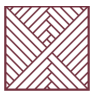 2023-2024 Membership FormSan Antonio Handweavers Guild (SAHG) annual membership is $40 for a full year (June 1, 2023 - May 31, 2024) or $20 for a partial year (January 1, 2024 - May 31, 2024) All newsletters are sent via email unless otherwise arranged with the newsletter editor. Yearbook/Directory is sent via email unless otherwise requested. A hard copy may be requested for an additional $10. Please complete this form; make your check payable to SAHG. Email form to:  	Karen.L.Vazquez@outlook.comOR - Mail form and check to: 	Karen Vazquez 	131 W. Mariposa 	San Antonio, TX 78212 Interest Areas: Basketmaking ______ 	Spinning ______ 	Needlework ______Cross Stitch ______ 	Crocheting ______ 	Tapestry ______ Felting ______ 	Dyeing ______ 	Weaving ______ 	Knitting ______ 	Garments ______ 	Other, please list ______Lacemaking ______ 	Kumihimo______MEMBERSHIP DUES: 	Full year 	$40 _______ 	Partial year $20 _______ YEARBOOK/DIRECTORY 	Hard Copy 	$10 _______ 	TOTAL: 	$     _______NameAddressCity, State, ZipHome Phone:Cell PhoneE-MAIL: Birthdate(month/day only): Spouse’s Name: